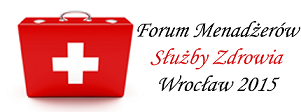 Szanowni Państwo,W związku z objęciem patronatu honorowego nad Forum Menadżerów Służby Zdrowia, które odbędzie się 5 listopada we Wrocławiu, w Hotelu Terminal przy ulicy Rakietowej 33 serdecznie zapraszamy do promocyjnego bezpłatnego udziału reprezentantów podmiotów leczniczych stowarzyszonych w:Dolnośląskim Zwiąku Lekarzy Rodzinnych Pracodwaców Związku Pracodawców Ochrony Zdrowia Dolnego ŚląskaPodczas konferencji eksperci, na co dzień zajmujący się m.in. prawem i zarządzaniem, podzielą się z uczestnikami Forum swoją wiedzą i doświadczeniami, które pomogą w podejmowaniu najlepszych i najbardziej trafnych decyzji biznesowych, jak też ułatwią zarządzanie placówką medyczną. Podczas spotkania zostaną omówione zagadnienia, które bezpośrednio dotyczą pracy osób piastujących najwyższe stanowiska w podmiotach leczniczych, a także funkcjonowania samych placówek. 

Tematyka wydarzenia:Ochrona danych osobowychZasady prowadzenia dokumentacji w wersji papierowej oraz elektronicznejDotacje unijneRealizacja i kontrola umów z NFZUdostępnianie elektronicznej dokumentacji medycznej w świetle aktualnych i proponowanych zmian w ustawie o systemie informacji w ochronie zdrowia. Normy ISO, a wpływ na kontraktacje NFZZarządzanie personelem medycznymLobbing Medialny oraz ochrona reputacjiSpotkanie dedykowane jest:Dyrektorom szpitali i przychodniKadrze zarządzającej Prywatnymi Centrami MedycznymiMenadżerom placówek leczniczychW celu zgłoszenia prosimy o wypełnienie formularza zgłoszeniowego, a następnie przesłanie go na adres: biuro@mcbkonferencje.pl. Szczegółowe informacje są udostępniane również po kontakcie telefonicznym 536-390-788 lub mailowym biuro@mcbkonferencje.pl. Formularz wraz z programem jest dostępny w załączniku.Decydując się na uczestnictwo w wydarzeniu mają Państwo zagwarantowany:Udział w konferencjiCałodniowy serwis kawowy wraz z poczęstunkiemPodstawowe materiały merytoryczne w formie papierowej i elektronicznejSerdecznie zapraszamy!Patronat honorowy: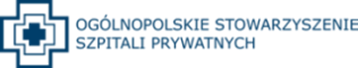 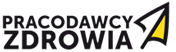 Patronat medialny: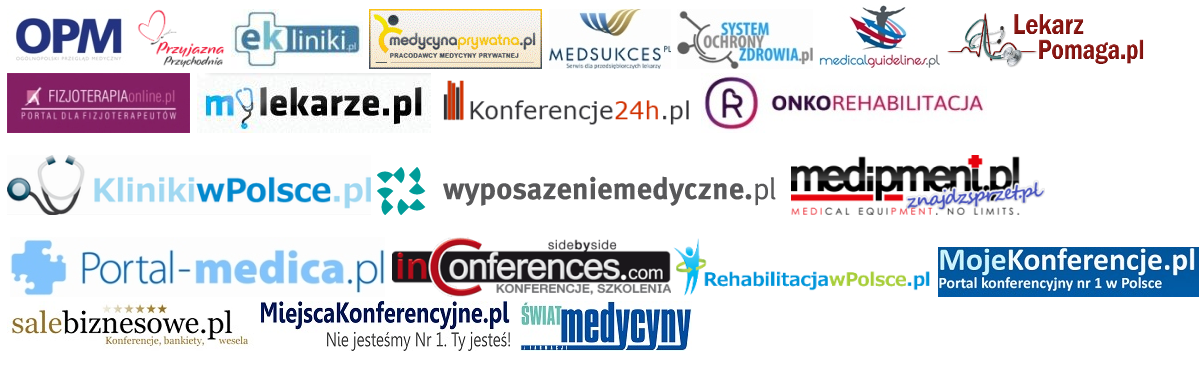 